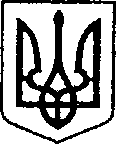 УКРАЇНАЧЕРНІГІВСЬКА ОБЛАСТЬН І Ж И Н С Ь К А    М І С Ь К А    Р А Д А В И К О Н А В Ч И Й  К О М І Т Е Т Р І Ш Е Н Н Я23 листопада 2023 року                    м. Ніжин                          №  530         Про погодження тарифів на платні послуги з видачі копії медичної довідки, витягу з історії хвороби,що надаються комунальним некомерційнимпідприємством «Ніжинська центральна міська лікарня імені Миколи Галицького» Ніжинської міської ради  Чернігівської області	Відповідно до статей 28, 32, 42, 52, 59 Закону України «Про місцеве самоврядування в Україні», Регламенту виконавчого комітету Ніжинської міської ради, затвердженого рішенням Ніжинської міської ради Чернігівської області VIIІ скликання від 24 грудня 2020 року № 27-4/2020 (зі змінами), постанови Кабінету Міністрів України від 17 вересня 1996 року №1138 «Про затвердження переліку платних послуг, які надаються в державних і комунальних закладах охорони здоров’я та вищих медичних навчальних закладах» (зі змінами), статуту комунального некомерційного підприємства «Ніжинська центральна міська лікарня імені Миколи Галицького» Ніжинської міська рада Чернігівської області та розглянувши лист комунального некомерційного підприємства «Ніжинська центральна міська лікарня імені Миколи Галицького» Ніжинської міська рада Чернігівської області                           від 20 листопада 2023 року №01-14/2275, виконавчий комітет Ніжинської міської ради  вирішив:Погодити комунальному некомерційному підприємству «Ніжинська центральна міська лікарня імені Миколи Галицького» Ніжинської міська рада  Чернігівської області тарифи на платні послуги з видачі копії медичної довідки, витягу з історії хвороби, з врахуванням рентабельності 5% від собівартості послуги. Тарифи додаються (додаток) .2. Дане рішення набуває чинності з дня його офіційного оприлюднення.  3. Генеральному директору комунального некомерційного підприємства «Ніжинська центральна міська лікарня імені Миколи Галицького» Ніжинської міська рада  Чернігівської області Ользі ШВЕЦЬ забезпечити оприлюднення даного рішення на офіційному сайті Ніжинської міської ради протягом п’яти днів з дня його прийняття. 4. Контроль за виконанням даного рішення покласти на заступника міського голови з питань діяльності виконавчих органів ради Ірину ГРОЗЕНКО Головуючий на засіданні виконавчого комітетуПерший заступник міського голови з питань діяльності виконавчих органів влади                                                         Федір ВОВЧЕНКО                                                                              Додаток                                                                               до рішення виконавчого комітету                                                                              Ніжинської міської ради                                                                              від 23 листопада 2023 року № 530ТАРИФИна платні послуги з видачі копії медичної довідки, витягу з історії хвороби, що надаються комунальним некомерційним підприємством «Ніжинська центральна міська лікарня імені Миколи Галицького» Ніжинської міська рада  Чернігівської областіЗгідно статті 197 Податкового кодексу України від 2 грудня 2010 року №2755-V1 зі змінами і доповненнямиГенеральний директор КНП «Ніжинська центральна міськалікарня  ім. М. Галицького»			                                       Ольга ШВЕЦЬНайменування послугиОдиницявиміруТарифбез ПДВ,грн.Тарифз ПДВ,*грн.Видача копії медичної довідкипослуга5465Видача витягу з історії хворобипослуга116139